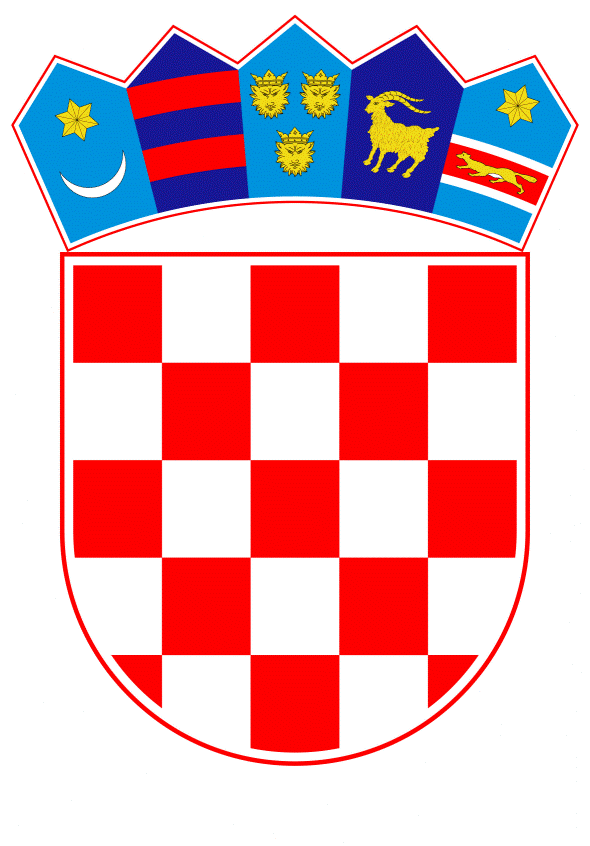 VLADA REPUBLIKE HRVATSKEZagreb, 27. rujna 2023._________________________________________________________________________________________________________________________________________________Banski dvori | Trg sv. Marka 2  | 10000 Zagreb | tel. 01 4569 222 | vlada.gov.hr								PrijedlogNa temelju članka 31. stavka 3. Zakona o Vladi Republike Hrvatske („Narodne novine“, br. 150/11., 119/14., 93/16., 116/18. i 80/22.), a u vezi s točkom III. stavkom 1. Odluke o donošenju Operativnih programa nacionalnih manjina za razdoblje 2021. - 2024., KLASA: 022-03/20-04/512, URBROJ: 50301-04/12-20-3, od 30. prosinca 2020., Vlada Republike Hrvatske je na sjednici održanoj __________ 2023. donijela	Z A K L J U Č A K1.	Prihvaća se Izvješće o provedbi Operativnih programa nacionalnih manjina za razdoblje 2021. - 2024., za 2022. godinu, u tekstu koji je dostavio Ured za ljudska prava i prava nacionalnih manjina, aktom KLASA: 016-01/23-02/01, URBROJ: 50450-02/03-23-84, od 13. rujna 2023.  2.	Zadužuje se Ured za ljudska prava i prava nacionalnih manjina da o ovom Zaključku izvijesti nadležna tijela, nositelje provedbenih aktivnosti iz Operativnih programa iz točke 1. ovoga Zaključka.KLASA:URBROJ:Zagreb,		PREDSJEDNIK	mr. sc. Andrej PlenkovićO B R A Z L O Ž E N J EProgramom Vlade Republike Hrvatske 2020. – 2024. (u daljnjem tekstu: Vlada) utvrđeno je da će Vlada nastaviti promovirati kulturu tolerancije, dosljedno provoditi politiku vladavine prava i prava nacionalnih manjina zajamčenih Ustavom, Ustavnim zakonom o pravima nacionalnih manjina i zakonima. Vlada je 30. prosinca 2020. godine donijela Odluku o donošenju Operativnih programa nacionalnih manjina za razdoblje 2021. – 2024. (u daljnjem tekstu: Operativni programi) kojima se određuju mehanizmi osiguranja zaštite prava nacionalnih manjina te podrške djelovanju njihovih tijela, sukladno Ustavnom zakonu o pravima nacionalnih manjina i drugim posebnim propisima kojima će se nastaviti dosljedno štititi i unaprjeđivati ljudska i manjinska prava te su određeni rokovi i nositelji provedbenih aktivnosti. Operativni programi za nacionalne manjine sastoje se od Operativnog programa za zaštitu i unaprjeđenje postojeće razine prava svih nacionalnih manjina koji sadrži 50 aktivnosti koje se odnose se na sve nacionalne manjine koje su navedene u Izvorišnim osnovama Ustava Republike Hrvatske te od posebnih operativnih programa koji sadrže ukupno 118 aktivnosti koje se odnose na pojedine nacionalne manjine s obzirom na njihove specifičnosti i potrebe unaprjeđenja postojeće razine njihove zaštite. Posebni operativni programi izrađeni su za srpsku, talijansku, češku, slovačku, mađarsku, albansku, bošnjačku, crnogorsku, makedonsku, slovensku, romsku, austrijsku, njemačku, poljsku, rusinsku, rusku, tursku, ukrajinsku i židovsku nacionalnu manjinu.U izradi Operativnih programa za nacionalne manjine su sudjelovala nadležna tijela državne uprave te zastupnici nacionalnih manjina u Hrvatskom saboru, sukladno Odluci Vlade, KLASA: 022-03/02-04/323, URBROJ: 50301-04/12-20-03, od 3 rujna 2020. godine.Izradu Izvješća o provedbi Operativnih programa nacionalnih manjina za razdoblje 2021.-2024., za 2022. godinu koordinirao je Ured za ljudska prava i prava nacionalnih manjina, a u izradi su kao nositelji i sunositelji aktivnosti sudjelovali: Ured potpredsjednika Vlade Republike Hrvatske, Ministarstvo financija, Ministarstvo pravosuđa i uprave, Ministarstvo poljoprivrede, Ministarstvo unutarnjih poslova, Ministarstvo rada, mirovinskoga sustava, obitelji i socijalne politike, Ministarstvo vanjskih i europskih poslova, Ministarstvo gospodarstva i održivog razvoja, Ministarstvo znanosti i obrazovanja, Ministarstvo kulture i medija, Ministarstvo regionalnog razvoja i fondova Europske unije, Ministarstvo hrvatskih branitelja, Ministarstvo prostornoga uređenja, graditeljstva i državne imovine, Ministarstvo mora, prometa i infrastrukture, Savjet za nacionalne manjine, Hrvatski zavod za zapošljavanje, Središnji državni ured za Hrvate izvan Republike Hrvatske, Ured za udruge, Agencija za elektroničke medije, Agencija za odgoj i obrazovanje, Fond za zaštitu okoliša i energetsku učinkovitost, Središnji državni ured za demografiju i mlade, Državni zavod za statistiku, Državni inspektorat, Hrvatska vatrogasna zajednica, Hrvatske vode, Hrvatske ceste, HEP-Operator distribucijskog sustava d.o.o., Hrvatska radiotelevizija Nacionalni centar za vanjsko vrednovanje obrazovanja i Agencija za pravni promet i posredovanje nekretninama. Od ukupno 168 aktivnosti navedenih u izvješću za 2022. godinu 8 aktivnosti je finalizirano, 110 aktivnosti se provodi, 18 aktivnosti se djelomično provodi, 19 aktivnost je moguće provesti u budućnosti, 9 aktivnosti nije provedeno, a 4 aktivnosti nije moguće provesti, što je dodatno  povećanje u odnosu na 2021. godinu, kada su provođene 82 aktivnosti, 16 aktivnosti se djelomično provodilo, a za 36 aktivnosti je bilo procijenjeno kako se mogu provesti u budućnosti.Za provedbu Operativnih programa nacionalnih manjina za razdoblje 2021.-2024., za 2022. godinu utrošeno je 89.326.908,39 eura, odnosno 673.033.591,23 kuna te je iz Izvješća vidljiv znatan napredak na svim područjima.Slijedom navedenog, predlaže se Vladi Republike Hrvatske da donese Zaključak kojim se prihvaća Izvješće o provedbi o provedbi Operativnih programa nacionalnih manjina za razdoblje 2021.-2024, za 2022. godinu.Predlagatelj:Ured za ljudska prava i prava nacionalnih manjinaPredmet:Izvješće o provedbi Operativnih programa nacionalnih manjina za razdoblje 2021. - 2024., za 2022. godinu